MUZEUM WARSZAWY Rynek Starego Miasta 2800 – 272 Warszawa SPECYFIKACJA  ISTOTNYCH  WARUNKÓW ZAMÓWIENIA(zwana dalej „SIWZ”)w postępowaniu prowadzonym w trybie przetargu nieograniczonego na„dostawę wyposażenia pomieszczeń biurowych - meble kuchenne pod zabudowę wraz ze sprzętem AGD”realizowanym  w ramach Regionalnego Programu Operacyjnego Województwa Mazowieckiego na lata 2014 - 2020. Działanie 5.3 Dziedzictwo Kulturowe "Poprawa dostępności do zasobów kultury poprzez ich rozwój i efektywne wykorzystanie”.	ZATWIERDZAM:	……………………………..Rodzaj zamówienia: dostawaRozdział 1
Informacje ogólneMuzeum Warszawy z siedzibą w Warszawie przy Rynku Starego Miasta 28 (00-282 Warszawa), wpisanym do rejestru instytucji kultury prowadzonego przez Prezydenta m.st. Warszawy pod numerem RIK/8/2000/SPW o numerze REGON: 016387044; posługującym się NIP: 5251290392.Dane teleadresowe Zamawiającego:adres do korespondencji: Rynek Starego Miasta 28, 00-272 Warszawa;adres poczty e-mail: zaneta.urbaniak@muzeumwarszawy.pl;strona internetowa: www.muzeumwarszawy.pl;osobą uprawniona do porozumiewania się z wykonawcami Pani Żaneta Urbaniak.Godziny pracy Zamawiającego: od poniedziałku do piątku (z wyłączeniem dni ustawowo wolnych od pracy) w godzinach od 8:00 do 16:00.Postępowanie o udzielenie zamówienia publicznego prowadzone jest w trybie przetargu nieograniczonego na podstawie przepisów ustawy z dnia 29 stycznia 2004 roku – Prawo zamówień publicznych (Dz. U. z 2016 r. poz. 1020) – zwana dalej „Ustawą”, na podstawie aktów wykonawczych do ustawy oraz w oparciu 
o postanowienia niniejszej Specyfikacji Istotnych Warunków Zamówienia, zwanej dalej „SIWZ”.Postępowanie prowadzone jest w języku polskim.Zamawiający wskazuje, że komunikacja między Zamawiającym a wykonawcami odbywa się przy użyciu środków komunikacji elektronicznej z zastrzeżeniem postanowień rozdziału 7 SIWZ.Rozdział 2 
Opis przedmiotu zamówieniaPrzedmiotem zamówienia jest dostawa wyposażenia pomieszczeń biurowych - meble kuchenne pod zabudowę wraz ze sprzętem AGD do Muzeum Woli w Warszawie, ulica Srebrna 12. Szczegółowy opis przedmiotu zamówienia stanowi dokumentacja projektowa  załącznik numer 1 do SIWZ.Opis przedmiotu zamówienia według Wspólnego Słownika Zamówień (CPV): 	KOD CPV –  	39150000-8	różne meble i wyposażenie 			39700000-9	sprzęt gospodarstwa domowegoPrzedmiot zamówienia jest współfinansowany w ramach programu Regionalnego Programu Operacyjnego Województwa Mazowieckiego na lata 2014 - 2020. Działanie 5.3 Dziedzictwo Kulturowe "Poprawa dostępności do zasobów kultury poprzez ich rozwój i efektywne wykorzystanie”.Rozdział 3
Informacje dodatkoweZamawiający nie dopuszcza składania ofert częściowych.Zamawiający nie dopuszcza składania ofert wariantowych.Zamawiający nie przewiduje zawarcia umowy ramowej.Zamawiający przewiduje udzielenie zamówień uzupełniających polegających na zwiększeniu bieżących dostaw o wartości nie przekraczającej 10% wartości zamówienia podstawowego. Zamawiający nie przewiduje przeprowadzenia aukcji elektronicznej.Zamawiający nie przewiduje udzielania zaliczek na poczet wykonania zamówienia.Zamawiający nie przewiduje zwrotu kosztów udziału wykonawców w postępowaniu o udzielenie zamówienia, z zastrzeżeniem postanowień art. 93 ust. 4 Ustawy.Na podstawie art. 36b Ustawy Zamawiający żąda wskazania przez wykonawcę części zamówienia, której wykonanie zamierza powierzyć podwykonawcy oraz podania przez wykonawcę nazw (firm) podwykonawców.Rozdział 4 
Termin wykonania zamówieniaTermin wykonania zamówienia: Wykonawca zobowiązany jest wykonać przedmiot zamówienia zgodnie z terminem wskazanym w ofercie, ale nie później niż do 1 maja 2018 roku.Rozdział 5
Warunki udziału w postępowaniuO udzielenie zamówienia mogą się ubiegać wykonawcy, którzy nie podlegają wykluczeniu oraz  spełniają warunki udziału w postępowaniu, dotyczące:kompetencji lub uprawnień do prowadzeni określonej działalności zawodowej, jeżeli wynika to z odrębnych przepisów – Zamawiający nie stawia warunków w tym zakresie;zdolności technicznych lub zawodowych - Zamawiający nie stawia warunków w tym zakresie;sytuacji ekonomicznej lub finansowej  - Zamawiający nie stawia warunków w tym zakresie. Z postępowania o udzielenie zamówienia wyklucza się wykonawcę, który nie wykazał spełniania warunków udziału w postępowaniu lub nie wykazał braku podstaw wykluczenia. Przesłanki wykluczenia Wykonawcy 
z postępowania o udzielenie zamówienia określa art. 24 ust. 1 pkt 12-23 Ustawy.Ponadto Zamawiający działając na podstawie art. 24 ust. 6 ustawy wskazuje, ze wykluczy z postępowania wykonawcę, w stosunku do którego zachodzą przesłanki określone w art. 24 ust. 5 Ustawy, tj.:w stosunku do którego otwarto likwidację, w zatwierdzonym przez sąd układzie w postępowaniu restrukturyzacyjnym jest przewidziane zaspokojenie wierzycieli przez likwidację jego majątku lub sąd zarządził likwidację jego majątku w trybie art. 332 ust. 1 ustawy z dnia 15 maja 2015 r. – Prawo restrukturyzacyjne (Dz. U. z 2015 r. poz. 978, 1259, 1513, 1830 i 1844 oraz z 2016 r. poz. 615) lub którego upadłość ogłoszono, z wyjątkiem wykonawcy, który po ogłoszeniu upadłości zawarł układ zatwierdzony prawomocnym postanowieniem sądu, jeżeli układ nie przewiduje zaspokojenia wierzycieli przez likwidację majątku upadłego, chyba że sąd zarządził likwidację jego majątku w trybie art. 366 
ust. 1 ustawy z dnia 28 lutego 2003 r. – Prawo upadłościowe (Dz. U. z 2015 r. poz. 233, 978, 1166, 1259 i 1844 oraz z 2016 r. poz. 615);Wykonawca, który podlega wykluczeniu na podstawie art. 24 ust. 1 pkt 13 i 14 oraz 16-20 lub art. 24 
ust. 5 Ustawy, może przedstawić dowody na to, że podjęte przez niego środki są wystarczające do wykazania jego rzetelności, w szczególności udowodnić naprawienie szkody wyrządzonej przestępstwem 
lub przestępstwem skarbowym, zadośćuczynienie pieniężne za doznaną krzywdę lub naprawienie szkody, wyczerpujące wyjaśnienie stanu faktycznego oraz współpracę z organami ścigania oraz podjęcie konkretnych środków technicznych, organizacyjnych i kadrowych, które są odpowiednie dla zapobiegania dalszym przestępstwom lub przestępstwom skarbowym lub nieprawidłowemu postępowaniu wykonawcy. Przepisu zdania pierwszego nie stosuje się, jeżeli wobec wykonawcy, będącego podmiotem zbiorowym, orzeczono prawomocnym wyrokiem sądu zakaz ubiegania się o udzielenie zamówienia oraz nie upłynął określony w tym wyroku okres obowiązywania tego zakazu.W przypadku wykonawców wspólnie ubiegających się o udzielenie zamówienia w stosunku do żadnego 
z wykonawców nie może być podstaw do wykluczenia z postępowania.Rozdział 6
Wykaz dokumentów i oświadczeń, jakie mają dostarczyć wykonawcy w celu potwierdzenia spełniania warunków udziału w postępowaniu oraz brak podstaw do wykluczenia W celu wstępnego potwierdzenia, że wykonawca nie podlega wykluczeniu oraz spełnia warunki udziału w postępowaniu, Wykonawca dołącza do oferty aktualne na dzień składania ofert oświadczenia o:braku podstaw do wykluczenia Wykonawcy z udziału w postępowaniu - zgodnie ze wzorem stanowiącym załącznik numer 3 do SIWZ.Wykonawca, który powołuje się na zasoby innych podmiotów, w celu wykazania braku istnienia wobec nich podstaw wykluczenia oraz spełniania, w zakresie, w jakim powołuje się na ich zasoby, warunków udziału w postępowaniu zamieszcza informacje o tych podmiotach w oświadczeniach, o których mowa w ust. 1.W przypadku wspólnego ubiegania się o zamówienie przez wykonawców, oświadczenia składa każdy z wykonawców wspólnie ubiegających się o zamówienie. Dokumenty te potwierdzają spełnianie warunków udziału w postępowaniu oraz brak podstaw wykluczenia w zakresie, w którym każdy z wykonawców wykazuje spełnianie warunków udziału w postępowaniu oraz brak podstaw wykluczenia.Zamawiający przed udzieleniem zamówienia, wezwie wykonawcę, którego oferta została najwyżej oceniona, do złożenia w wyznaczonym, nie krótszym niż 5 dni, terminie aktualnych na dzień złożenia następujących oświadczeń lub dokumentów:W celu potwierdzenia braku podstaw do wykluczenia wykonawca przedłoży:odpis z właściwego rejestru lub z centralnej ewidencji i informacji o działalności gospodarczej, jeżeli odrębne przepisy wymagają wpisu do rejestru lub ewidencji, w celu potwierdzenia braku podstaw wykluczenia na podstawie art. 24 ust. 5 pkt 1 ustawy;Ocena spełnienia warunków udziału w postępowaniu będzie dokonywana w oparciu o przedłożone przez wykonawców dokumenty i oświadczenia, o których mowa w Rozdziale 6 na zasadzie „spełnia/nie spełnia”.Wykonawca w terminie 3 dni od dnia zamieszczenia na stronie internetowej informacji, o której mowa w art. 86 ust. 3 ustawy PZP, przekaże zamawiającemu oświadczenie o przynależności lub braku przynależności do tej samej grupy kapitałowej, o której mowa w art. 24 ust. 1 pkt 23 ustawy PZP. Wraz ze złożeniem oświadczenia, wykonawca może przedstawić dowody, że powiązania z innym wykonawcą nie prowadzą do zakłócenia konkurencji w postępowaniu o udzielenie zamówienia.W zakresie nieuregulowanym SIWZ, zastosowanie mają przepisy rozporządzenia Ministra Rozwoju z dnia 27 lipca 2016 r. w sprawie rodzajów dokumentów, jakich może żądać zamawiający od wykonawcy w postępowaniu o udzielenie zamówienia (Dz. U. z 2016 r., poz. 1126).Rozdział 7Informacja o sposobie porozumiewania się Zamawiającego z wykonawcami oraz przekazywania oświadczeń i dokumentówZ zastrzeżeniem wyjątków określonych w Ustawie, wszelkie oświadczenia, wnioski, zawiadomienia oraz informacje pomiędzy Zamawiającym oraz wykonawcami będą przekazywane:pisemnie na adres: Muzeum Warszawy, Rynek Starego Miasta 28, 00-272 Warszawa, lub drogą elektroniczną na adres e-mail: zaneta.urbaniak@muzeumwarszawy.plForma pisemna pod rygorem nieważności wymagana jest dla niżej wymienionych czynności, dla których Zamawiający nie zezwala na komunikowanie się faksem lub drogą elektroniczną:złożenie Oferty;zmiana Oferty; powiadomienie Zamawiającego o wycofaniu złożonej przez Wykonawcę Oferty;uzupełnienie oświadczeń i dokumentów, o których mowa w art. 25 ust. 1 i art. 25a ust. 1 Ustawy.Osobą uprawniona do porozumiewania się z wykonawcami Pani Żaneta Urbaniak.Jeżeli Zamawiający lub wykonawca będą przekazywać oświadczenia, wnioski, zawiadomienia oraz informacje drogą elektroniczną, każda ze stron na żądanie drugiej niezwłocznie potwierdzi fakt ich otrzymania. Wykonawca może zwrócić się do Zamawiającego o wyjaśnienie treści SIWZ. Zamawiający niezwłocznie udzieli, pod warunkiem że wniosek o wyjaśnienie treści SIWZ wpłynie do Zamawiającego nie później niż 
do końca dnia, w którym upływa połowa wyznaczonego terminu składania ofert.W celu usprawnienia procedury wyjaśnień treści SIWZ zaleca się przesyłanie plików z pytaniami również w wersji edytowalnych plików na adres poczty e-mail: zaneta.urbaniak@muzeumwarszawy.pl Zamawiający zamieści treść wyjaśnień na stronie internetowej: www.muzeumwarszawy.pl bez ujawniania źródła zapytania.Postępowanie oznaczone jest znakiem . Wykonawcy winni we wszelkich kontaktach z Zamawiającym powoływać się na wyżej podane oznaczenie. Jednocześnie Zamawiający informuje, że żadne wyjaśnienie treści SIWZ nie będą dokonywane telefonicznie.Rozdział 8
Wymagania dotyczące wadiumZamawiający nie wymaga wniesienia wadium.Rozdział 9
Termin związania ofertąWykonawca składając ofertę pozostaje nią związany przez okres 30 dni licząc od dnia upływu terminu składania ofert.Rozdział 10	
Opis sposobu przygotowywania ofertWykonawca ponosi wszelkie koszty związane z przygotowaniem i złożeniem oferty. Zamawiający 
nie przewiduje zwrotu kosztów udziału w postępowaniu.Wykonawca ma prawo złożyć tylko jedną ofertę w ramach przedmiotowego zamówienia. Treść oferty musi odpowiadać treści niniejszej SIWZ.Wskazane jest, aby wszystkie zapisane, zadrukowane strony oferty były kolejno ponumerowane, złączone 
w sposób uniemożliwiający jej dekompletację.Ofertę należy sporządzić w języku polskim na maszynie do pisania, komputerze lub inną trwałą i czytelną techniką biurową.Wszelkie poprawki, zmiany lub wykreślenia w tekście oferty muszą być parafowane i datowane przez osobę upoważnioną do podpisywania oferty.Oferta musi być podpisana przez osobę/osoby uprawnione do reprezentowania 
i składania oświadczeń w imieniu wykonawcy – zgodnie z odpisem z właściwego rejestru albo przez osobę odpowiednio umocowaną na podstawie właściwego pełnomocnictwa. Pełnomocnictwo powinno został złożone w oryginale lub kopii poświadczonej za zgodność z oryginałem przez notariusza. Nie dopuszcza się poświadczania za zgodność z oryginałem pełnomocnictwa przez osobę, której zostało ono udzielone. Wymagane w SIWZ dokumenty sporządzone w języku obcym muszą być złożone wraz z tłumaczeniem 
na język polski przez wykonawcę. Wszystkie strony oferty oraz wszystkie załączone oświadczenia, tłumaczenia i inne dokumenty, winny być parafowane przynajmniej przez jedną osobę upoważnioną do podpisania oferty. Dotyczy to zarówno oryginałów oświadczeń i dokumentów jak też ich poświadczonych za zgodność z oryginałem kserokopii.Jeżeli według wykonawcy oferta będzie zawierała informacje stanowiące tajemnicę przedsiębiorstwa 
w rozumieniu przepisów o zwalczaniu nieuczciwej konkurencji (art. 11 ust. 4 ustawy z dnia 16 kwietnia 1993 r. o zwalczaniu nieuczciwej konkurencji (Dz.U. z 2003 r. Nr 153, poz. 1503 ze zm.), dane te należy umieścić w oddzielnej kopercie wewnątrz oferty, opisanej: „Informacje będące tajemnicą przedsiębiorstwa” oraz wskazać numery stron stanowiących tajemnicę przedsiębiorstwa. Zamawiający jednocześnie wskazuje, iż to wykonawca, który zastrzega informacje podane w ofercie, jako stanowiące tajemnicę przedsiębiorstwa obowiązany jest wykazać, że zastrzeżone przez niego w ofercie informacje stanowią tajemnicę przedsiębiorstwa.Wykonawca zobowiązany jest nie później niż w terminie składania ofert w postępowaniu, zastrzec, 
że informacje wskazane w ofercie zastrzeżone, jako tajemnica przedsiębiorstwa nie mogą być one udostępniane oraz wykazał, iż stanowią one tajemnicę przedsiębiorstwa w rozumieniu ustawy 
o zwalczaniu nieuczciwej konkurencji. Dla uniknięcia wątpliwości jako tajemnicę przedsiębiorstwa należy rozumieć, nieujawnione do wiadomości publicznej informacje techniczne, technologiczne, organizacyjne przedsiębiorstwa lub inne informacje posiadające wartość gospodarczą, co do których przedsiębiorca podjął niezbędne działania w celu zachowania ich poufności.W innym przypadku wszystkie informacje zawarte w ofercie będą uważane za ogólnie dostępne i mogą być udostępnione pozostałym wykonawcom. Zastrzeżenie informacji, danych, dokumentów lub oświadczeń niestanowiących tajemnicy przedsiębiorstwa w rozumieniu przepisów o nieuczciwej konkurencji powoduje ich odtajnienie.Oferta winna zawierać oświadczenia wykonawcy o braku podstaw do wykluczenia oraz o spełnianiu warunków udziału w postepowaniu.Jeżeli oferta jest składana przez wykonawców wspólnie ubiegających się o udzielenie zamówienia, wykonawcy ci ponoszą solidarną odpowiedzialność za niewykonanie lub nienależyte wykonanie zobowiązania.W przypadku oferty składanej przez Wykonawców ubiegających się wspólnie o udzielenie zamówienia 
do oferty musi być załączony dokument ustanawiający pełnomocnika wykonawców występujących wspólnie do reprezentowania ich w postępowaniu o udzielenie zamówienia albo reprezentowania w postępowaniu i zawarcia umowy w sprawie zamówienia publicznego. Pełnomocnictwo musi być złożone w formie oryginału lub kopii poświadczonej za zgodność z oryginałem przez notariusza.W przypadku wykonawców wspólnie ubiegających się o udzielenie zamówienia, kopie dokumentów dotyczących wykonawcy są poświadczane za zgodność z oryginałem przez wykonawcę.Zaleca się opracowanie pierwszych stron oferty według załączonego do SIWZ wzoru – załącznik 2 do SIWZ. Niezastosowanie wzoru określonego w załączniku nie spowoduje odrzucenia oferty, jednakże Zamawiający wymaga, aby w złożonej ofercie znalazły się wszystkie oświadczenia zawarte we wzorze oferty.Ofertę należy złożyć w zaklejonym, nienaruszonym opakowaniu w kancelarii Muzeum Warszawy, Rynek Starego Miasta 28, 00-272 Warszawa. Opakowanie (koperta) z ofertą powinno być oznakowane w poniższy sposób: opis zawartości koperty: „” postępowanie numer ;adresat: Muzeum Warszawy, Rynek Starego Miasta 28, 00-272 Warszawa; nadawca: nazwa, dokładny adres.UWAGA: Zamawiający nie ponosi odpowiedzialności za otwarcie oferty przed terminem w przypadku nieprawidłowego oznaczenia koperty.Zgodnie z art. 84 ust. 1 ustawy wykonawca może przed upływem terminu składania ofert zmienić lub wycofać ofertę. O wprowadzeniu zmian lub zamiarze wycofania oferty przed ostatecznym terminem składania ofert należy pisemnie zawiadomić Zamawiającego.Zmiany do oferty należy umieścić w oddzielnej, zaklejonej i nienaruszonej kopercie z dopiskiem „Oferta:  ZMIANA”. Na kopercie musi znajdować się nazwa wykonawcy, dokładny adres.Wykonawca nie może wycofać oferty i wprowadzić zmian w ofercie po upływie ostatecznego terminu składania ofert.Rozdział 11
Miejsce oraz termin składania i otwarcia ofertMiejsce składania ofert: Muzeum Warszawy przy Rynku Starego Miasta 28, 00-272 Warszawa (Kancelaria  - parter).Termin składania ofert: do 5 marca 2018 roku, godzina 10:00.Miejsce otwarcia ofert: sala konferencyjna w siedzibie Muzeum Warszawy przy Rynku Starego Miasta 28, 00-272 Warszawa. Termin otwarcia ofert: 5 marca 2018 roku, godzina 10:20.Rozdział 12	
Opis sposobu obliczania cenyZamawiający informuje, że oferowane przez wykonawcę ceny za poszczególne oceniane elementy oferty są cenami ryczałtowymi.Cena każdej opłaty musi być wyższa od 0 i wyrażona w PLN. Wysokości upustu muszą być podane w procentach z dokładnością do dwóch miejsc po przecinku.Rozliczenia między Zamawiającym a wykonawcą prowadzone będą wyłącznie w walucie polskiej.Zamawiający wymaga, aby wszystkie ceny były podane w złotych polskich, z zaokrągleniem do dwóch miejsc po przecinku zgodnie z matematycznymi zasadami zaokrąglania tj.:ułamek kończący się cyfrą od 1 do 4 zaokrąglić należy w dół, ułamek kończący się cyfrą od 5 do 9 zaokrąglić należy w górę.Rozdział 13Opis kryteriów, którymi Zamawiający będzie się kierował przy wyborze ofertyPrzy dokonywaniu wyboru najkorzystniejszej oferty Zamawiający stosować będzie następujące kryteria o wagach jak niżej:Punktacja w kryterium Cena zostanie wyliczona w następujący sposób (maksymalna liczba punktów: 60):CW – cena za realizację przedmiotu zamówienia zaproponowana przez WykonawcęCmin – najniższa cena za realizację przedmiotu zamówienia spośród złożonych ofert.C  = Cmin / CW x 60Punktacja w kryterium Termin dostawy zostanie wyliczona w następujący sposób (maksymalna liczba punktów: 20):Wykonawca, który zaoferuje termin dostawy do 10 kwietnia 2018 roku, otrzyma 20 punktów.Wykonawca, który zaoferuje termin dostawy od 11 kwietnia 2018 roku do 30 kwietnia 2018 roku, otrzyma 10 punktów.Wykonawca, który zaoferuje termin dostawy po 1 maja 2018 roku, otrzyma 0 punktów.Punktacja w kryterium Okres Gwarancji zostanie wyliczona w następujący sposób (maksymalna liczba punktów: 20):Wykonawca, który zaoferuje termin gwarancji dłuższy niż 72 miesiące, otrzyma 20 punktów;Wykonawca, który zaoferuje termin gwarancji dłuższy niż 61 miesięcy a równy lub krótszy niż 72 miesiące, otrzyma 10 punktów;Wykonawca, który zaoferuje termin gwarancji krótszy niż lub równy 60 miesiącom, otrzyma 0 punktów;Całkowita ocena oferty Wykonawcy zostanie wyliczona w następujący sposób (maksymalna liczba punktów: 100):CO = C + D + GUzyskana z wyliczenia ilość punktów zostanie obliczona z dokładnością do drugiego miejsca po przecinku.Zamawiający udzieli zamówienia wykonawcy wybranemu zgodnie z przepisami ustawy, którego oferta odpowiada wszystkim wymaganiom wynikającym z SIWZ i zostanie uznana za ofertę najkorzystniejszą zgodnie z postanowieniami SIWZ.Rozdział 14
Informacje o formalnościach, jakie powinny zostać dopełnione po wyborze oferty w celu zawarcia umowy w sprawie zamówienia publicznegoUmowę może podpisać w imieniu wykonawcy osoba/y upoważniona/e do reprezentowania wykonawcy ujawnione w aktualnym odpisie z właściwego rejestru albo w aktualnym zaświadczeniu o wpisie 
do centralnej ewidencji i informacji o działalności gospodarczej lub pełnomocnik, który przedstawi stosowne pełnomocnictwo wraz z ofertą lub przed zawarciem umowy udzielone przez osobę ujawnioną 
we właściwym dokumencie – oryginał dokumentu lub odpis pobrany na podstawie art. 4 ust. 4aa ustawy 
z dnia 20 sierpnia 1997 roku o Krajowym Rejestrze Sądowym (Dz.U. z 2007 r. Nr 168, poz. 1186, ze zm.).Jeżeli w przedmiotowym postępowaniu za najkorzystniejszą zostanie uznana oferta wykonawców, którzy wspólnie ubiegają się o udzielenie zamówienia, Zamawiający może żądać (przed podpisaniem umowy) dostarczenia umowy regulującej współpracę tych wykonawców, w tym również umowy spółki cywilnej.Rozdział 15
Wymagania dotyczące zabezpieczenia należytego wykonania umowy Zamawiający nie wymaga od wykonawcy wniesienia zabezpieczenia należytego wykonania umowy.Rozdział 16
Istotne dla stron postanowienia, które zostaną wprowadzone do treści zawieranej umowy w sprawie zamówienia publicznegoIstotne dla stron postanowienia umowy, stanowią załącznik 5 do SIWZ.Zmiany zawartej umowy będą wymagały pisemnego aneksu, w zakresie ustalonym w załączniku „Istotne postanowienia umowy”. Rozdział 17
Pouczenie o środkach ochrony prawnej przysługujących wykonawcy w toku postępowania o udzielenie zamówieniaŚrodki ochrony prawnej zostały określone w Dziale VI ustawy. Środki ochrony prawnej przysługują wykonawcy oraz innemu podmiotowi, jeżeli ma lub miał interes w uzyskaniu danego zamówienia oraz poniósł lub może ponieść szkodę w wyniku naruszenia przez Zamawiającego przepisów ustawy. Środki ochrony prawnej wobec ogłoszenia o zamówieniu oraz specyfikacji istotnych warunków zamówienia przysługują również organizacjom wpisanym na listę, o której mowa w art. 154 pkt 5 ustawy.Wykaz załączników do SIWZ:Załącznik numer 1 do SIWZ - Szczegółowy opis przedmiotu zamówienia Załącznik numer 2 do SIWZ - Wzór formularza ofertowegoZałącznik numer 3 do SIWZ – Oświadczenie o braku podstaw do wykluczenia; Załącznik numer 4 do SIWZ – Istotne postanowienia umowy  Załącznik numer 1 do Specyfikacji Istotnych Warunków ZamówieniaOPIS PRZEDMIOTU ZAMÓWIENIAUWAGI:  Dopuszcza się oferowanie urządzeń równoważnych, o nie gorszych parametrach, zgodnych w pełni funkcjonalnie z przedstawionymi w poniższej specyfikacji.Przedstawione w specyfikacji urządzenia należy traktować jako urządzenia wzorcowe, spełniające minimalne wymagania.Przy oferowaniu rozwiązań sprzętowo-programowych innych niż wymienione jako wzorcowe Wykonawca musi wykazać ich równoważność z warunkami SIWZ.Urządzenia muszą pochodzić z autoryzowanego przez producenta kanału dystrybucji.Urządzenia muszą być fabrycznie nowe i być wyprodukowane nie wcześniej niż 6 miesięcy przed ich dostarczeniem Zamawiającemu.W ofercie wymagane jest podanie modelu, symbolu oraz producenta oferowanych urządzeń.Przed podpisaniem protokołu odbioru, Zamawiający zastrzega sobie prawo do zbadania przez rzeczoznawcę dostarczonego wyposażenia pod kątem zgodności z niniejszym opisem przedmiotu zamówienia.Poz.1. Wyposażenie pomieszczenia numer P0/02, w tym:Poz.1a. Lodówka w zabudowie niska – 1 szt.Poz. 1b. Szafki kuchenne dolne – 2,30mPoz. 1c. Szafki kuchenne górne – 2,30m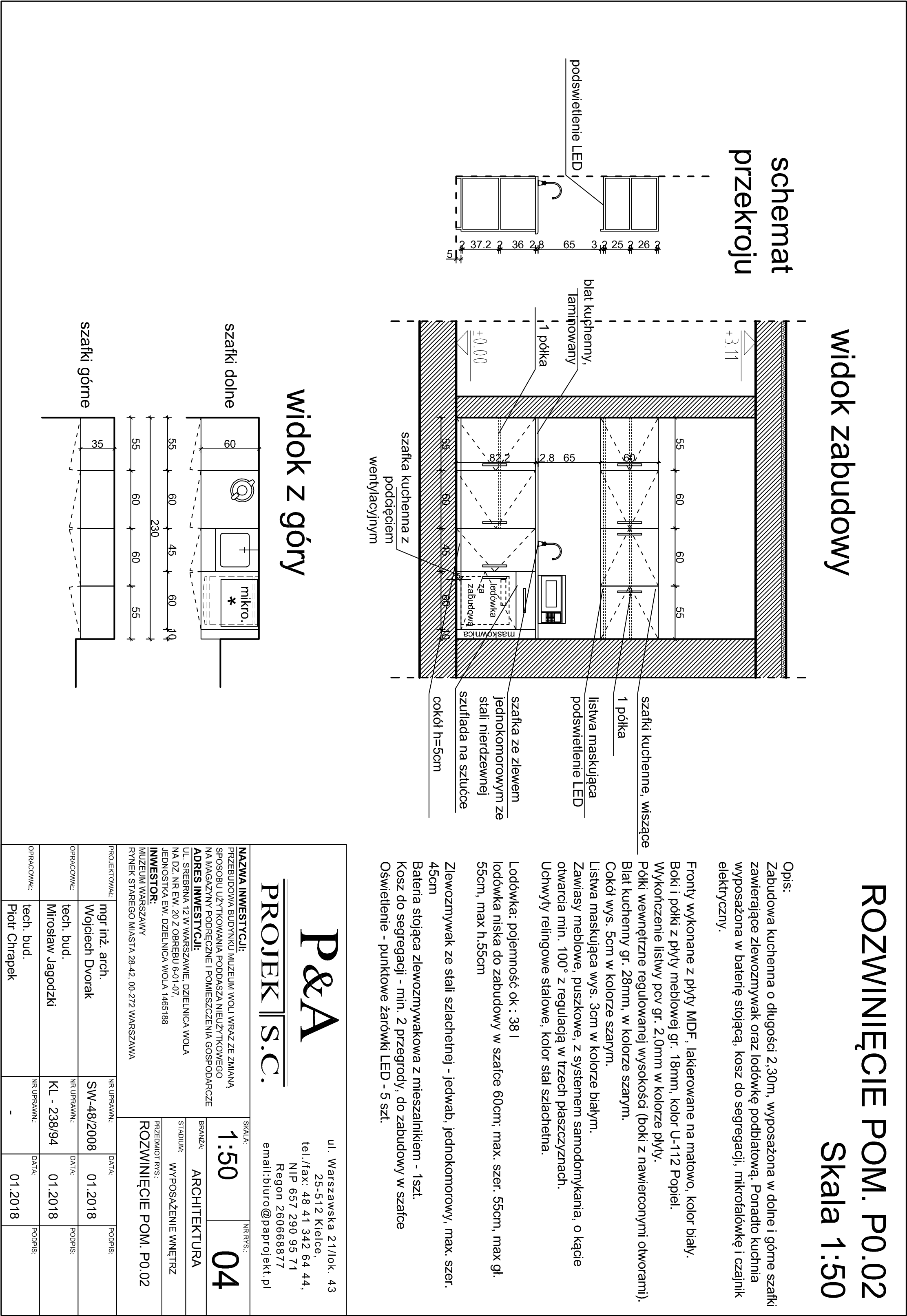 Poz. 2. Wyposażenie pomieszczenia numer P1/07, w tym:Poz. 2a. Zmywarka do naczyń – 1 szt.Poz.2b. lodówka wolnostojąca – 1 szt.Poz. 2c. Szafki kuchenne dolne – 2,64mPoz. 2d. Szafki kuchenne górne – 2,64m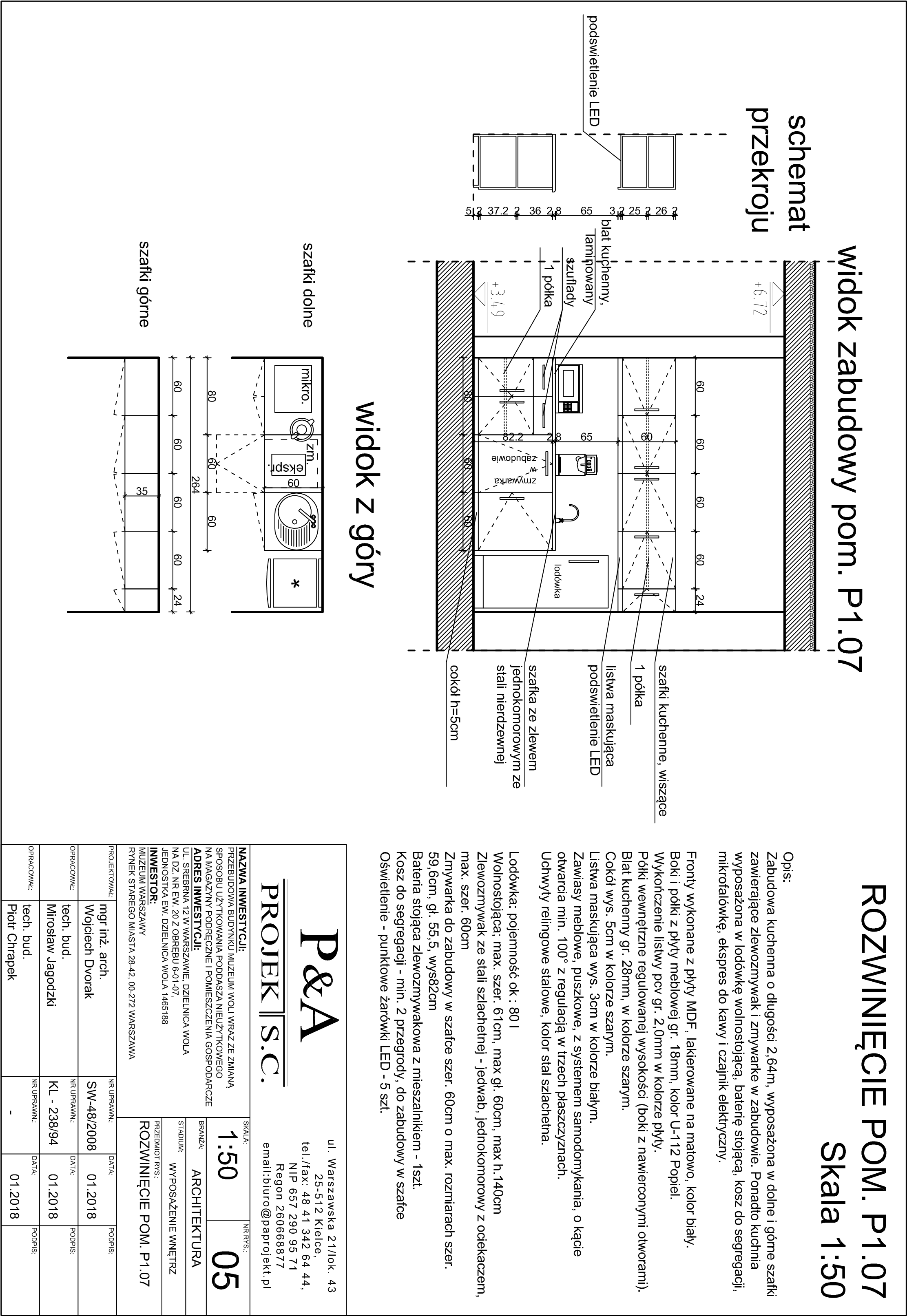 Poz. 3. Wyposażenie pomieszczenia numer P1/10, w tym:Poz.3a. Lodówka w zabudowie niska – 1 szt.Poz. 3b. Szafki kuchenne dolne – 1,40mPoz. 3c. Szafki kuchenne górne – 1,40m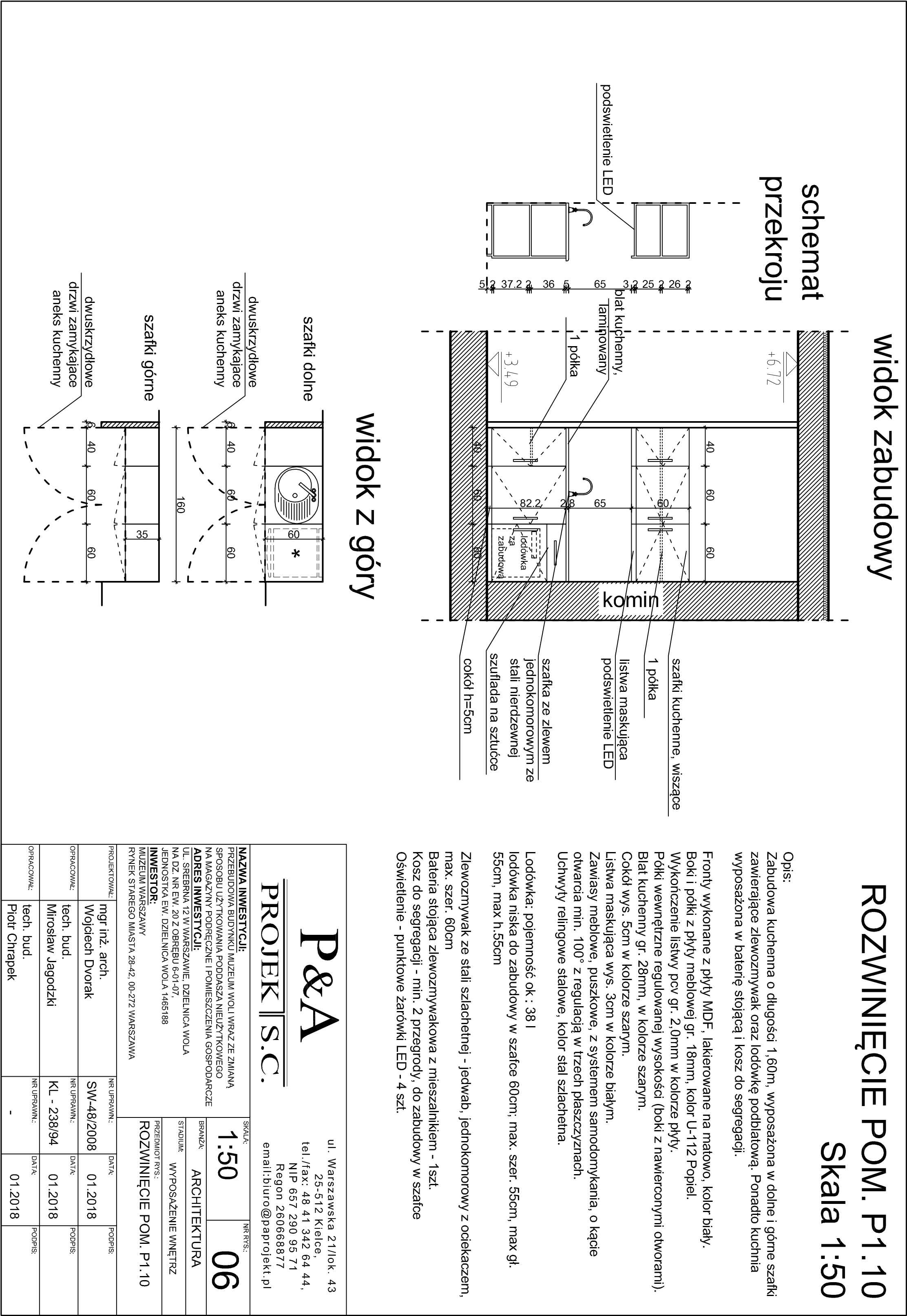 Załącznik 2 do SIWZ  Wzór formularza ofertowego_________________ (pieczęć wykonawcy)OFERTAPełna nazwa wykonawcy:	Siedziba i adres wykonawcy:	REGON:	 NIP:	Telefon:	 Fax:	Adres e-mail:	W odpowiedzi na ogłoszenie o wszczęciu postępowania o udzielenie zamówienia publicznego w trybie przetargu nieograniczonego, którego przedmiotem jest „”, numer postępowania MW/ZP/6/PN/2018, oferujemy wykonanie ww. przedmiotu zamówienia zgodnie z wymogami Specyfikacji Istotnych Warunków Zamówienia („SIWZ”) za cenę:____________________________ złotych brutto (słownie złotych brutto: ___________________________________________________________)Termin dostawy _____________________________.Okres gwarancji _________________________.Oświadczamy, że:Zapoznaliśmy się ze specyfikacją istotnych warunków zamówienia (w tym z istotnymi postanowieniami umowy) oraz zdobyliśmy wszelkie informacje konieczne do przygotowania oferty i przyjmujemy warunki określone w SIWZ.Oświadczamy, że wykonamy przedmiot zamówienia zgodnie z opisem zawartym w załączniku nr 1 do SIWZ w terminie określonym w Rozdziale 4 SIWZ.Uważamy się za związanych ofertą przez okres 30 dni od upływu terminu składania ofert.W razie wybrania przez Zamawiającego naszej oferty zobowiązujemy się do zawarcia umowy na warunkach zawartych w SIWZ oraz w miejscu i terminie określonym przez Zamawiającego.Oświadczamy, iż przynależymy/nie przynależymy do grupy kapitałowej, o której mowa w art. 24 ust. 1 pkt 23) ustawy z dnia 29 stycznia 2004 roku prawo zamówień publicznych.Oferta wraz z załącznikami zawiera ________ zapisanych kolejno ponumerowanych stron.___________________________________(data, imię i nazwisko oraz podpisupoważnionego przedstawiciela Wykonawcy)Załącznik 3 do SIWZ      Wzór oświadczenia o braku podstaw do wykluczenia z postępowaniaOświadczenie wykonawcy składane na podstawie art. 25a ust. 1 ustawy z dnia 29 stycznia 2004 r.  Prawo zamówień publicznych (dalej jako: ustawa Pzp), O BRAKU PODSTAW DO WYKLUCZENIA Z POSTĘPOWANIACzęść A. (należy wypełnić, jeżeli wobec Wykonawcy nie zachodzą przesłanki wykluczenia z udziału w postępowaniu; w przypadku wypełnienia części A, nie należy wypełniać części B oświadczenia)Składając ofertę w postępowaniu o udzielnie udzielenie zamówienia publicznego w trybie przetargu nieograniczonego, którego przedmiotem jest  oświadczam, że wobec Wykonawcy nie zachodzą przesłanki wykluczenia z udziału w postępowaniu na podstawie art. 24 ust. 1 pkt 12-23 ustawy z dnia 29 stycznia 2004 roku - Prawo zamówień publicznych.………………………………………………………………………………………………(data oraz podpis przedstawiciela Wykonawcy)	Część B. (należy wypełnić, jeżeli nie wypełniono części A - gdy wobec Wykonawcy zachodzą określone przesłanki wykluczenia z udziału w postępowaniu, a Wykonawca podjął środki wystarczające 
do wykazania rzetelności Wykonawcy)Składając ofertę w postępowaniu o udzielenie zamówienia publicznego w trybie przetargu nieograniczonego , którego przedmiotem jest  oświadczam, że wobec Wykonawcy nie zachodzą przesłanki wykluczenia z udziału w postępowaniu na podstawie art. 24 ust. 1 pkt 12-23 ustawy z dnia 29-01-2004 roku - Prawo zamówień publicznych, za wyjątkiem następujących przesłanek powodujących wykluczenie Wykonawcy z udziału w postępowaniu:……………………………………………………………………………………………………………………………………………………………………(wpisać mającą zastosowanie podstawę wykluczenia spośród wymienionych w art. 24 ust. 1 pkt 13, 14, 16, 17, 18, 19 lub 20 ustawy z dnia 29-01-2004 r. - Prawo zamówień publicznych).Jednocześnie oświadczam, że w związku ze wskazanymi wyżej przesłankami, z powodu, których Wykonawca podlega wykluczeniu z udziału w postępowaniu, Wykonawca podjął na podstawie art. 24 ust. 8 ustawy z dnia 29-01-2004 roku - Prawo zamówień publicznych następujące środki naprawcze, które są wystarczające do wykazania rzetelności Wykonawcy (należy wskazać dowody na to, że podjęte przez Wykonawcę środki są wystarczające do wykazania jego rzetelności):……………………………………………………………………………………………………………………………………………………………………………………………………………………………………………………………………………………………………………………………………………………………………………………………………………………………………………(data i podpis przedstawiciela Wykonawcy)	OŚWIADCZENIE DOTYCZĄCE PODANYCH INFORMACJI:Oświadczam, że wszystkie informacje podane w powyższych oświadczeniach są aktualne 
i zgodne z prawdą oraz zostały przedstawione z pełną świadomością konsekwencji wprowadzenia zamawiającego w błąd przy przedstawianiu informacji.…………….……. (Miejscowość), dnia …………………. R. Załącznik 6 do SIWZ ISTOTNE POSTANOWIENIA UMOWYNiniejsza umowa została zawarta w Warszawie w dniu […] roku pomiędzy:Muzeum Warszawy, z siedzibą w Warszawie przy Rynku Starego Miasta 28-42, 
00 – 272 Warszawa, wpisanym do rejestru instytucji kultury prowadzonego przez Prezydenta m. st. Warszawy pod numerem RIK/8/2000/SPW, REGON: 016387044, NIP: 5251290392, które reprezentuje: Pani  Ewa Nekanda-Trepka – Dyrektor Muzeum Warszawy, przy kontrasygnacie Głównej Księgowej Pani Krystyny Salamonik-Latos,zwanym dalej „Zamawiającym”a[…] z siedzibą w […], przy ul. […], […]-[…], spółką zarejestrowaną w Rejestrze Przedsiębiorców przez Sąd Rejonowy dla […] Wydział Gospodarczy Krajowego Rejestru Sądowego pod nr KRS […], NIP: […], REGON: […]. Wysokość kapitału zakładowego […] (słownie: […]), zwaną dalej „Wykonawcą”, reprezentowaną, przez […]zwanymi dalej łącznie „Stronami” lub odpowiednio „Stroną”.zwaną dalej „Wykonawcą”, reprezentowaną, przez:….. – …..zwanymi dalej łącznie „Stronami” lub odpowiednio „Stroną”.§ 1CEL UMOWYNiniejsza umowa została zawarta w wyniku przeprowadzonego postępowania o udzielenie zamówienia publicznego wszczętego na podstawie art. 39 ustawy z dnia 29 stycznia 2004 r. Prawo zamówień publicznych (Dz. U. z 2015 r. poz. 2164) w związku z realizacją przez Muzeum Warszawy zadania polegającego na dostawie wyposażenia pomieszczeń biurowych – meble kuchenne pod zabudowę wraz ze sprzętem AGD do Muzeum Woli oddziału Muzeum Warszawy przy ulicy Srebrnej 12 w Warszawie. Postępowanie realizowane jest w ramach programu Regionalnego Programu Operacyjnego Województwa Mazowieckiego na lata 2014 - 2020. Działanie 5.3 Dziedzictwo Kulturowe "Poprawa dostępności do zasobów kultury poprzez ich rozwój i efektywne wykorzystanie.§ 2PRZEDMIOT UMOWYPrzedmiotem umowy jest dostawa wyposażenia pomieszczeń biurowych –  meble kuchenne pod zabudowę wraz ze sprzętem AGD do Muzeum Woli oddziału Muzeum Warszawy przy ulicy Srebrnej 12 wraz z montażem mebli, szczegółowo określonych w załączniku numer 1 do umowy, na zasadach określonych w niniejszej umowie. Dostawa, o której mowa w zdaniu poprzedzającym obejmuje:dostarczenie [partiami] mebli do poszczególnych pomieszczeń Muzeum Woli oddziału Muzeum Warszawy (szczegółowy opis przedmiotu Umowy stanowi załącznik numer 1);odbiór mebli, na który składa się: rozładunek (wniesienie, rozpakowanie), montaż oraz rozmieszczenie, a także uprzątnięcie opakowań.Wykonawca oświadcza, że dostarczony przedmiot Umowy jest fabrycznie nowy, wolny od wad technicznych i prawnych oraz posiada parametry techniczne określone w SIWZ.Wykonawca zobowiązuje się do wykonania przedmiotu Umowy z najwyższą starannością, przy uwzględnieniu profesjonalnego charakteru prowadzonej działalności oraz zaleceń Zamawiającego.Dostawa, montaż i ustawienia przedmiotu Umowy zostanie wykonane przez Wykonawcę na jego koszt i ryzyko.Zamawiający zastrzega sobie prawo kontroli przebiegu i sposobu realizacji przedmiotu Umowy, w szczególności powołania rzeczoznawcy, który oceni jakości dostarczonych mebli.Wykonawca zobowiązuje się udzielić Zamawiającemu wszelkich informacji niezbędnych do oceny stopnia realizacji przedmiotu Umowy, w tym w zakresie jego terminowości.Na przedmiot Umowy Wykonawca udziela Zamawiającemu gwarancji na okres _____ /wskazany w ofercie/. Wykonawca obowiązany jest dołączyć do mebli oraz sprzętu AGD niezbędne instrukcje i gwarancje w języku polskim.Wykonawca oświadcza, iż meble stanowiące przedmiot Umowy spełniają wszelkie przepisy dotyczące prawa dopuszczenia do użytkowania ich na terenie Unii Europejskiej oraz, że posiadają dokumenty świadczące o spełnianiu wszystkich niezbędnych norm 
i wytycznych, które powinny spełniać meble przed dopuszczeniem ich do użytkowania. Wykonawca zobowiązany jest okazać na każde żądanie Zamawiającego dokumenty, o których mowa w zdaniu poprzedzającym w oryginale lub kopii poświadczonej za zgodność z oryginałem.Wykonawca ponosi koszty przewozu, zabezpieczenia i ubezpieczenia mebli stanowiących przedmiot Umowy na czas przewozu oraz rozładunku (wniesienia, rozpakowania), montażu oraz rozmieszczenia ich w Muzeum Woli przy ul. Srebrnej 12 w Warszawie.Wykonawca jest zobowiązany do dokonania niezbędnych obmiarów pomieszczeń 
w celu dostosowania wymiarów poszczególnych mebli i sprzętów do rzeczywistych wymiarów pomieszczeń. Orientacyjne wymiary poszczególnych mebli i sprzętów zostały podane przez Zamawiającego w opisie przedmiotu Umowy.Wykonawca będzie zobowiązany przed przystąpieniem do realizacji zamówienia do przedstawienia do akceptacji Zamawiającego próbników kolorów mebli.Zamawiający informuje, że w budynku Muzeum Woli przy ulicy Srebrnej 12 w Warszawie trwają aktualnie prace budowlane polegające na modernizacji całego obiektu. Podczas realizacji przedmiotu Umowy Wykonawca zobowiązany będzie do ścisłej współpracy z wykonawcą robót budowlanych.Zamawiający przewiduje możliwość dokonywania sukcesywnych odbiorów częściowych przedmiotu Umowy na podstawie protokołów odbioru częściowego. W takiej sytuacji, Zamawiający przewiduje dokonywanie płatności cząstkowych na podstawie cen cząstkowych określonych przez Wykonawcę w złożonej ofercie, stanowiącej załącznik numer 2 do Umowy. Zamawiający zastrzega sobie prawo do powołania biegłego/biegłych w celu weryfikacji zgodności dostarczonego przedmiotu Umowy lub usługi montażu z opisem przedmiotu Umowy.§ 3TERMIN WYKONANIA UMOWYWykonawca zobowiązuje się do zrealizowania całości przedmiotu Umowy określonego 
w § 2 w terminie ___ ________________ /zgodny z oferta Wykonawcy/.Udostępnianie pomieszczeń będzie następowało etapami lub całościowo i będzie uzależnione od zakończenia prac budowlanych w danym pomieszczeniu. Wykonawca obowiązany będzie przed przystąpieniem do realizacji przedmiotu Umowy przedstawić Zamawiającemu planowany harmonogram dostaw wraz z usługą montażu.Wykonawca zobowiązuje się uzgodnić z Zamawiającym oraz dostarczyć przed rozpoczęciem realizacji przedmiotu Umowy, harmonogram planowanych prac.§ 4WYNAGRODZENIEZ tytułu należytego wykonania Umowy Wykonawcy przysługuje wynagrodzenie w wysokości …… zł (słownie złotych: ….) netto, powiększone o kwotę podatku od towarów i usług (VAT) wynikającą ze stawki tego podatku obowiązującej na dzień wystawienia faktury. Na dzień podpisania Umowy wynagrodzenie brutto wynosi ….. zł (słownie złotych: ….). Zmiana stawki podatku VAT nie stanowi zmiany postanowień Umowy w rozumieniu § 9. Na dzień zawarcia Umowy stawka podatku VAT wynosi 23%.Wynagrodzenie płatne będzie na podstawie prawidłowo wystawionej i dostarczonej Zamawiającemu faktury, do której dołączono kopię podpisanego przez obie Strony protokołu odbioru, upoważniającego do wystawienia faktury. Brak kopii podpisanego protokołu odbioru stanowi podstawę do zwrotu otrzymanej od Wykonawcy faktury.Płatność dokonana zostanie po wykonaniu przedmiotu Umowy (tj. z dołu), przelewem na rachunek bankowy wskazany przez Wykonawcę na fakturze, w terminie 30 dni od daty doręczenia Zamawiającemu prawidłowo wystawionej faktury, przy czym Wykonawca zobowiązany jest złożyć fakturę nie później niż 31 maja 2018 roku. Wynagrodzenie, o którym mowa w § 4 ust. 1 niniejszej umowy obejmuje wszystkie koszty i wydatki, jakie Wykonawca poniesie z tytułu należytej i zgodnej z Umową oraz obowiązującymi przepisami realizacji przedmiotu Umowy. Wykonawcy nie przysługują w stosunku do Zamawiającego żadne inne roszczenia. Za dzień zapłaty uważa się datę obciążenia rachunku Zamawiającego. Rozliczenia między Zamawiającym, a Wykonawcą dokonywane będą w złotych polskich.Zamawiający dopuszcza możliwość płatności częściowych po wykonaniu części przedmiotu Umowy. Wykonana część przedmiotu Umowy potwierdzona będzie protokołem odbioru częściowego zgodnie z ust. 2.W przypadku dokonania odbioru częściowego, protokół o którym mowa w ustępie powyżej stanowić będzie podstawę do wystawienia przez Wykonawcę faktury opiewającej na wartość zrealizowanej części Umowy.Do odbiorów częściowych zastosowanie mają odpowiednio przepisy dotyczące odbioru o którym mowa w § 5 ust. 1.§ 5ODBIÓROdbiór przedmiotu Umowy, o którym mowa w § 2 zostanie potwierdzony protokołem odbioru, podpisanym przez przedstawiciela Zamawiającego i Wykonawcy.Odbiór przedmiotu Umowy, o którym mowa w § 5 ust. 1 zostanie przeprowadzony                                  
z uwzględnieniem poniższych zasad:Wykonawca dostarczy, wniesie i zamontuje przedmiot Umowy. Miejsce 
i termin dostawy Wykonawca uzgodni z Zamawiającym;podczas odbioru podlega weryfikacji czy przedmiot Umowy spełnia wymagania określone w opisie przedmiotu Umowy, SIWZ oraz złożonej ofercie;w przypadku stwierdzenia zgodności dostawy z przedmiotem Umowy, Zamawiający dokona odbioru i podpisze stosowny protokół odbioru. Protokół odbioru sporządzony zostanie w trzech egzemplarzach, w formie pisemnej (dwóch dla Zamawiającego);datą odbioru jest data podpisania protokołu odbioru;dokonanie odbioru nie wpływa na możność skorzystania przez Zamawiającego 
z uprawnienia przysługującego mu na mocy przepisów prawa oraz postanowień Umowy w wypadku nienależytego wykonania Umowy, a w szczególności na prawo naliczenia kar umownych, dochodzenia odszkodowania, wypowiedzenia lub odstąpienia od Umowy.Zamawiający może odmówić odbioru i podpisania protokołu odbioru, jeżeli:przedmiot Umowy jest niezgodny z ofertą Wykonawcy lub SIWZ, lubprzedmiot Umowy jest uszkodzony albo niekompletny, lubZamawiający stwierdził inne wady przedmiotu Umowy.W przypadku odmowy podpisania przez Zamawiającego protokołu odbioru, Strony sporządzą protokół rozbieżności.Własność przedmiotu Umowy przechodzi na Zamawiającego z chwilą podpisania protokołu odbioru. Protokół odbioru zostanie podpisany w trzech egzemplarzach (jednym dla Wykonawcy i dwóch dla Zamawiającego).W przypadku stwierdzenia przez Zamawiającego zrealizowania zamówienia niezgodnego z opisem przedmiotu zamówienia lub wadliwie Wykonawca w ciągu 7 dni kalendarzowych wymieni wadliwy asortyment. W sytuacji, o której mowa w ustępie 6, Wykonawca poniesie wszelkie koszty wymiany przedmiotu umowy, na zgodny z jej postanowieniami.§ 6 GWARANCJAPrzedmiot umowy objęty jest rękojmią z tytułu sprzedaży i gwarancją jakości. W razie nie wydania przez Wykonawcę odrębnego dokumentu gwarancyjnego, Umowę poczytuje się za dokument gwarancyjny, o którym mowa w art. 577 Kodeksu cywilnego.   Okres gwarancji biegnie od daty podpisania przez obie strony protokołu odbioru danej części zamówienia. Wszelkie czynności w ramach gwarancji jakości i w okresie jej obowiązywania dokonywane będą nieodpłatnie dla Zamawiającego. Ryzyko utraty gwarancji jakości udzielonej przez producenta wskutek napraw przeprowadzonych przez Wykonawcę niezgodnie z wymaganiami producenta ponosi Wykonawca.Zamawiający może wykonywać uprawnienia z tytułu rękojmi niezależnie od uprawnień wynikających z gwarancji. Wykonawca zobowiązuje się dostarczyć przedmiot Umowy dobrej jakości bez braków 
i wad fizycznych. Brak odpowiedzi Wykonawcy na reklamację w ciągu 7 dni od jej otrzymania traktowany będzie jako uznanie reklamacji za zasadną.  Upoważnionym do złożenia reklamacji jest _______________________. Wykonawca oświadcza, że usługi w ramach serwisu gwarancyjnego będzie wykonywać: ……………. z siedzibą w Warszawie, adres: ……………., telefon ………….., email: ………….@................... .Wykonawca zapewnia, że usługi serwisowe będą wykonywane w siedzibie Muzeum Woli.W przypadku braku możliwości wykonania usługi serwisowej w siedzibie Muzeum Woli, Wykonawca zobowiązuje się na własny koszt do odebrania uszkodzonych mebli celem dostarczenia do serwisu oraz następnie dostarczenia ich z powrotem na własny koszt do wskazanego pomieszczenia siedziby Muzeum Woli, jak również doprowadzenia do ich odbioru, zgodnie z postanowieniem Umowy.Wykonawca zobowiązuje się usuwać wady fizyczne mebli ujawnione w okresie gwarancji poprzez ich naprawę lub dostarczenie mebli wolnych od wad, niezwłocznie po otrzymaniu od Zamawiającego zgłoszenia uszkodzenia, jednakże w czasie nie dłuższym niż 7 dni roboczych od chwili zgłoszenia – w dni robocze. Jeżeli w wykonaniu swoich obowiązków, Wykonawca dostarczy Zamawiającemu zamiast rzeczy wadliwej rzecz wolną od wad albo dokonał istotnej naprawy elementu przedmiotu Umowy, termin gwarancji biegnie na nowo od chwili dostarczenia rzeczy wolnej od wad lub zwrócenia rzeczy naprawionej. Jeżeli Wykonawca wymienił część rzeczy postanowienia zdania poprzedzającego stosuje się odpowiednio. W ramach udzielonej gwarancji Wykonawca ponosi wszelkie koszty związane 
z serwisem gwarancyjnym, a w szczególności koszty naprawy mebli, koszty dojazdu, transportu do i z serwisu, koszty montażu, rozmieszczenia, wymiany zapasowych elementów, wszelkich części, materiałów zużywalnych, które ulegną zużyciu lub uszkodzeniu w czasie prawidłowej eksploatacji mebli, koszty przeglądów.W przypadku niedających się usunąć wad fizycznych mebli stanowiących przedmiot zamówienia w okresie objętym gwarancją, Wykonawca dostarczy w jego miejsce nowy mebel wolny od wad, o nie gorszych parametrach technicznych, w terminie uzgodnionym przez Strony, jednak nie dłuższym, niż 7 dni roboczych od dnia ostatniego zgłoszenia uszkodzenia.Warunki gwarancji nie mogą być mniej korzystne, niż określone w przepisach Kodeksu cywilnego, a w szczególności nie mogą nakładać na Muzeum dodatkowych obowiązków, takich jak dopełnienie szczególnej staranności.§ 7NIEWYKONANIE LUB NIEWŁAŚCIWE WYKONANIE UMOWYWykonawca zobowiązuje się do zapłaty Zamawiającemu kary umownej 
w następujących przypadkach:z tytułu nieterminowego wykonania przedmiotu Umowy, w stosunku do terminu, 
o którym mowa w § 3 w wysokości: 2,5 % wynagrodzenia netto, o którym mowa 
w § 4 ust. 1 Umowy za każdy rozpoczęty dzień zwłoki Wykonawcy;z tytułu nienależytego wykonania przedmiotu umowy w wysokości 1,5 %  wynagrodzenia netto, o którym mowa w § 4 ust. 1 umowy – za każdy przypadek naruszenia;z tytułu nieterminowego usunięcia wad i usterek w wysokości 0,5 % wynagrodzenia netto o którym mowa w § 4 ust. 1 umowy za każdy rozpoczęty dzień zwłoki Wykonawcy dla każdej stwierdzonej wady lub usterki;z tytułu wypowiedzenia bądź odstąpienia przez Zamawiającego od umowy z przyczyn leżących po stronie Wykonawcy w wysokości 20 % łącznego wynagrodzenia netto, o którym mowa w § 4 ust. 1 umowy. Kary umowne przewidziane w umowie za każde naruszenie naliczane będą osobno.Kary umowne określone w ust. 1 lit. a) – c) podlegają sumowaniu przy czym ich suma nie może przekroczyć 25% wartości netto wynagrodzenia, o którym mowa w § 4 ust. 1 niniejszej umowy.Uiszczenie kary umownej nie zwalnia Wykonawcy z realizacji obowiązków wynikających z niniejszej Umowy za wyjątkiem sytuacji przewidzianej w ust. 1 lit. d.Zamawiający zastrzega sobie prawo do potrącenia naliczonych kar umownych 
z należnego wynagrodzenia Wykonawcy wynikającego z wystawionej przez niego faktury, na co Wykonawca wyraża zgodę. W razie nieskorzystania przez Zamawiającego z uprawnienia, o którym mowa w zdaniu poprzednim, w szczególności z uwagi na potrzebę wyjaśnienia stanowisk stron w kwestii zasadności nałożenia kar umownych Wykonawca zobowiązany będzie do uiszczenia kar w terminie 14 dni od dnia otrzymania wezwania do ich zapłaty. Przesłanie przez Zamawiającego wezwania do zapłaty kar nie jest uzależnione od uzgodnienia stanowisk stron w tym zakresie. Rozliczenia między Zamawiającym, a Wykonawcą dokonywane będą w złotych polskich.Zamawiający zastrzega sobie prawo do odszkodowania uzupełniającego, przekraczającego wysokość kary umownej, do wysokości rzeczywiście poniesionej szkody.§ 8ROZWIĄZANIE LUB ODSTĄPIENIE UMOWYW razie zaistnienia istotnej zmiany okoliczności powodującej, że wykonanie umowy nie leży w interesie publicznym, czego nie można było przewidzieć w chwili zawarcia umowy, Zamawiający może odstąpić od umowy w terminie 30 dni od powzięcia wiadomości o tych okolicznościach. W przypadku o którym mowa w zdaniu pierwszym Wykonawcy przysługuje wyłącznie wynagrodzenie z tytułu faktycznie wykonanej dostawy.2. 	Zamawiający może odstąpić od umowy ze skutkiem natychmiastowym, w przypadku gdy opóźnienie w wykonaniu dostawy przekroczy co najmniej 10 dni kalendarzowych. 3. 	Zamawiający zastrzega sobie możliwość odstąpienia od umowy w trybie natychmiastowym jeśli suma naliczonych kar umownych przekroczy 20 % wynagrodzenia netto o którym mowa w § 4 ust. 1.§ 9ZMIANA UMOWYZmiana umowy w stosunku do treści oferty złożonej przez Wykonawcę w trakcie postępowania o udzielenie zamówienia publicznego obejmującego przedmiot umowy dopuszczalna jest jedynie w następujących przypadkach i zakresie: terminu realizacji Umowy w przypadku zaistnienia siły wyższej uniemożliwiającej realizację przedmiotu umowy;zmiany przepisów prawa w oparciu o które realizowana będzie Umowa, w zakresie dostosowującym przedmiot umowy do obowiązujących przepisów prawadostarczenie innego modelu zaoferowanych mebli jeśli zaoferowane przez Wykonawcę meble zostały wycofane ze sprzedaży, zaprzestano ich produkcji lub brak jest dostępu do niego na rynku polskim (potwierdzone przez producenta lub przedstawiciela handlowego na rynku polskim) - Zamawiający dopuszcza możliwość zaoferowania i dostarczenia innego produktu pod warunkiem iż parametry techniczne nie są gorsze (identyczne lub lepsze) od pierwotnie zaoferowanych a cena pozostaje bez zmian,Strony dokonają zmiany w zakresie zmiany terminu realizacji Umowy, w sytuacji gdy Zamawiający wystąpi do Wykonawcy o dokonanie zmiany Umowy poprzez zmianę terminu realizacji przedmiotu umowy. Wykonawca wyraża zgodę na dokonanie takiej zmiany.Zmiany postanowień zawartej Umowy mogą być dokonywane w zakresie przedłużenia terminu jej wykonania, gdyby wykonanie Umowy w terminie w niej określonym stało się niemożliwe z przyczyn niezależnych od Wykonawcy, przy czym za przyczyny niezależne od Wykonawcy nie uznaje się takich zdarzeń lub okoliczności, które przy uwzględnieniu przedmiotu Umowy, powinny być przez Wykonawcę normalnie brane pod uwagę. Okres przedłużenia terminu realizacji Umowy będzie odpowiadał maksymalnie okresowi trwania przeszkody w realizacji przedmiotu Umowy wynikłej  z przyczyn niezależnych od Wykonawcy.Zmiany postanowień zawartej Umowy mogą być dokonywane w zakresie zmiany miejsca dostawy mebli (w obrębie Muzeum), wynikłej w szczególności ze zmian organizacyjnych w Muzeum Woli, nie wynikających z winy  Zamawiającego.Zmiany umowy w rozumieniu art. 144 ustawy Prawo zamówień publicznych nie stanowią:zmiana wskazanych w Umowie osoby odpowiedzialnej za realizację przedmiotu Umowy;zmiana danych teleadresowych Stron;zmiana danych rejestrowych Stron;– zaistnienie powyższych okoliczności wymaga niezwłocznego pisemnego zawiadomienia drugiej Strony.W przypadku wystąpienia okoliczności stanowiących podstawę do zmiany postanowień umowy, strony zobowiązują się do niezwłocznego, poinformowania o tym fakcie drugą stronę i wystąpienia z wnioskiem o zmianę w przedmiotowej umowie.4. 	Wszelkie zmiany niniejszej umowy wymagają zachowania formy pisemnej pod rygorem nieważności.§ 10POSTANOWIENIA KOŃCOWEWszelka korespondencja, dokumenty i oświadczenia stron związane z realizacją niniejszej Umowy (z wyjątkiem korespondencji, o której mowa w ust. 5 poniżej), prowadzona będzie pisemnie i przesyłana listem poleconym, pocztą kurierską albo doręczana osobiście na adres:dla Zamawiającego:Muzeum WarszawyRynek Starego Miasta 2800-272 Warszawadla Wykonawcy:…..ul. ….., ……… Osobami uprawnionymi do roboczych kontaktów (Koordynatorzy) w sprawach związanych z realizacją umowy, w tym m.in. podpisywania protokołów odbioru są:ze strony Zamawiającego: __________________Tel +48 22 ____________ _____, fax ____________________,adres email: ______________-@muzeumwarszawy.plze strony Wykonawcy:……….tel.: ……….., fax: ……………, adres email:  ………………Zmiany osób i danych opisanych powyżej dokonuje się poprzez pisemne powiadomienie przesłane niezwłocznie drugiej Stronie. Osoby wymienione w ust. 2 nie są uprawnione do zaciągania zobowiązań w imieniu Stron, ani do podejmowania innych wiążących rozstrzygnięć.Powiadomienia i korespondencja o charakterze roboczym, wymieniane pomiędzy Stronami w toku wykonywania umowy, mogą być przesyłane faksem lub pocztą elektroniczną, bez obowiązku ich potwierdzenia na piśmie poprzez wysłanie listu poleconego lub przesłanie kurierem.Wykonawca nie może bez uprzedniej pisemnej zgody Zamawiającego potrącić ani przenieść na osobę trzecią żadnych praw, obowiązków ani wierzytelności wynikających z poniższej umowy.Wszelkie spory wynikłe w związku z niniejszą umową rozstrzygane będą przez sąd   powszechny właściwy dla siedziby Zamawiającego.Umowa została sporządzona języku polskim w trzech jednobrzmiących egzemplarzach, dwóch egzemplarzach dla Zamawiającego i jednym dla Wykonawcy.Integralną część Umowy stanowią następujące Załączniki:Załącznik nr 1 – opis przedmiotu Umowy,Załącznik nr 2 – oferta Wykonawcy.Wykonawca									Zamawiający	 Lp.KryteriumSymbolWaga1CenaC602Termin dostawyD203Okres gwarancjiG20Razem:100Poz. w załącznikuNazwa produktuNazwa produktuNazwa produktuNazwa producenta, model (jeżeli dotyczy)Cena za 1 szt. netto złCena za 1 szt. brutto złIlość szt.Wartość netto złWartość brutto zł1.Pomieszczenie P0/02 łączniePomieszczenie P0/02 łączniePomieszczenie P0/02 łączniePomieszczenie P0/02 łączniePomieszczenie P0/02 łączniePomieszczenie P0/02 łączniePomieszczenie P0/02 łącznie1aLodówka w zabudowie niskaLodówka w zabudowie niskaLodówka w zabudowie niska11bSzafki kuchenne dolne 2,30mSzafki kuchenne dolne 2,30mSzafki kuchenne dolne 2,30m11cSzafki kuchenne górne 2,30mSzafki kuchenne górne 2,30mSzafki kuchenne górne 2,30m12.Pomieszczenie 1/07 łączniePomieszczenie 1/07 łączniePomieszczenie 1/07 łączniePomieszczenie 1/07 łączniePomieszczenie 1/07 łączniePomieszczenie 1/07 łączniePomieszczenie 1/07 łącznie2aZmywarka do naczyńZmywarka do naczyńZmywarka do naczyń12bLodówka wolnostojącaLodówka wolnostojącaLodówka wolnostojąca12cSzafki kuchenne dolne 2,64mSzafki kuchenne dolne 2,64mSzafki kuchenne dolne 2,64m12dSzafki kuchenne górne 2,64mSzafki kuchenne górne 2,64mSzafki kuchenne górne 2,64m13.Pomieszczenie P1/10 łączniePomieszczenie P1/10 łączniePomieszczenie P1/10 łączniePomieszczenie P1/10 łączniePomieszczenie P1/10 łącznie3aLodówka w zabudowie niskaLodówka w zabudowie niskaLodówka w zabudowie niska13bSzafki kuchenne dolne 1,40mSzafki kuchenne dolne 1,40mSzafki kuchenne dolne 1,40m13cSzafki kuchenne górne 1,40mSzafki kuchenne górne 1,40mSzafki kuchenne górne 1,40m1Razem poz. 1., 2., 3.Razem poz. 1., 2., 3.Razem poz. 1., 2., 3.Razem poz. 1., 2., 3.Razem poz. 1., 2., 3.Razem poz. 1., 2., 3.